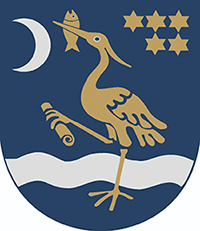 Sadržaj1. Kontekst i uvodStrategija razvoja urbanog područja je akt strateškog planiranja u okviru politike regionalnog razvoja koji služi kao multi-sektorski strateški okvir kojim se planira razvoj urbanog područja kao cjeline unutar jasno definiranog razdoblja. Formiranjem urbanog područja prepoznaje se važnost povezivanja na lokalnoj razini s ciljem stvaranja sinergijskih rezultata temeljenih na integriranom pristupu u rješavanju zajedničkih izazova. Uz navedeno, formiranje urbanog područja predstavlja i preduvjet za korištenje Integriranog teritorijalnog mehanizma (ITU mehanizma) za sedmogodišnje razdoblje u skladu s višegodišnjim financijskim okvirom kohezijske politike Europske unije, obzirom da regulativa kao preduvjet korištenja sredstva uvjetuje izradu Strategije razvoja urbanog područja.Svrha ovog dokumenta je definirati sve elemente komunikacije s ključnim dionicima. Kroz dokument komunikacijske strategije definiraju se ciljevi i ciljane skupine, komunikacijske mjere, aktivnosti i alati komunikacije, kako interne tako i prema svim vanjskim zainteresiranim, odnosno ciljanim stranama, zatim praćenje i vrednovanje učinaka komuniciranja, izvori financiranja (proračun) te kontaktne točke informiranja i komuniciranja. Sukladno smjernicama za izradu strategije razvoja urbanih područja, praćenje njihove provedbe i vrednovanje donesene od strane Ministarstva regionalnog razvoja i fondova EU kao nadležnog tijela za provedbu ITU mehanizma, urbana područja imaju obvezu izrade komunikacijske strategije i akcijskog plana, te je također predložena struktura dokumenta.2. Analiza stanjaPrema navedenim smjernicama, Komunikacijska strategija i komunikacijski akcijski plan donose se u roku od 90 dana od dana stupanja na snagu odluke predstavničkog tijela grada središta urbanoga područja o izradi SRUPa, u ovom slučaju Odluke o pokretanju postupka izrade Strategije razvoja Urbanog područja Slavonski Brod za financijsko razdoblje 2021. - 2027. (u daljnjem tekstu SRUP). Obzirom da je proces izrade strateškog dokumenta sveobuhvatan, dugotrajan i participativan, u definiranom roku nije izrađena cjelokupna analiza stanja povezana s aktom strateškog planiranja odnosno SWOT analiza urbanog područja, ali se ona ne smatra ključnom za izradu ovog strateškog dokumenta. Analiza stanja usko povezana s načinima komuniciranja pokazuje zadovoljavajuće trenutno stanje na urbanom području, odnosno dobru polazišnu osnovu za unapređenje komunikacije i usmjeravanje iste prema definiranima ciljnim skupinama. Sve JLS iz obuhvata UP, u okviru svojih dužnosti i zakonskih obveza, na učinkovit i transparentan način komuniciraju s javnošću te objavljuju informacije potrebne stanovnicima. Većina je aktivna i na društvenim mrežama te ih koriste kao alat komunikacije s građanima, prvenstveno mlađom populacijom. Od rizika, valja izdvojiti mogućnost pretjeranog informiranja, odnosno zasićenja stanovnika novim informacijama i sagledavanje zaprimljenih informacija kroz prizmu politike, pa samim time i gubljenja interesa za ostvarivanje dvosmjerne komunikacije. Urbanom području predstoji iskoristiti prilike koje se nude u novim (digitalnim) komunikacijskim alatima i otvoriti kanale za dvosmjernu komunikaciju s ciljem jačanja povratnih reakcija i prilagođavanja strategije stvarnim potrebama i željama stanovnika. 3. Komunikacijski ciljeviKomunikacija je usmjerena uspostavljanju i građenju odnosa s drugim dionicima odnosno informiranju i uključivanju ključnih dionika u proces izrade i provedbe SRUP-a. 4. Ciljana publikaKontinuirana i transparentna komunikacija s ciljnim skupinama osnova je participativnog pristupa koji obilježava samu izradu SRUP-a. Uključenost dionika od samog početka, odnosno ustrojavanja urbanog područja, preduvjet je učinkovite izrade i provedbe SRUP-a i provedbenih akata, odnosno Komunikacijske strategije i Komunikacijskog akcijskog plana. Ciljne skupine, sukladno svojoj ulozi u izradi i provedbi SRUP-a raznolike su strukture, pa samim time zahtijevaju i raznolike komunikacijske mjere, a podijeljene su u dvije osnovne kategorije - interne ciljne skupine i vanjske ciljne skupine. Popis ciljnih skupina predstavlja temeljni okvir za planiranje specifičnih aktivnosti prema pojedinim skupinama, a sve s ciljem uključivanja relevantnih dionika u postupke izrade, provedbe te praćenja provedbe i vrednovanja SRUP-a:Koordinacijsko vijeće i Partnersko vijeće;Ministarstvo regionalnog razvoja i fondova Europske unije;Mediji;Ostali ključni dionici (gospodarski subjekti, znanstvena zajednica, socijalni partneri, organizacije civilnog društva i dr.);Šira javnost.Komunikacijske mjere i alati, odnosno komunikacijski pristup u cjelini, prilagođava se svakoj ciljnoj skupini, kako bi osiguralo učinkovito i pravovremeno prenošenje poruke. S obzirom da SRUP uključuje širok spektar dionika, od onih na nacionalnoj i regionalnoj razini, do dionika s lokalnog područja, osiguravanje jasnih i otvorenih komunikacijskih kanala od ključne je važnosti. Također, odgovarajući komunikacijski pristup potaknut će uključivanje ključnih dionika i osigurati mehanizam za traženje povratnih informacija i djelovanje temeljem tih informacija.5. Medijska strategijaGrad središte urbanog područja i nositelj izrade SRUP-a, Grad Slavonski Brod, prilikom komuniciranja aktivnosti i informacija koristit će jasne, transparentne i nedvosmislene kanale, primjenjujući pritom proaktivni komunikacijski pristup. Ovom komunikacijskom strategijom prepoznati su ključni komunikacijski kanali, ovisno radi li se o unutarnjoj, medijskoj ili općoj komunikaciji.7. Ključne porukeKljučne poruke prilagođavaju se komunikacijskim aktivnostima, ciljnim skupinama i formatima kojima se komuniciraju. Ključni dionici komunicirat će iste ključne poruke, niže navedene, kako bi ciljne skupine dobile ujednačenu sliku.SRUP definira zajedničke smjerove razvoja cijelog urbanog područja, predlaže zajedničke pravce djelovanja i olakšava provedbu zajedničkih projekata, odnosno ima “zajedničku stratešku viziju” koja nadilazi administrativne granice i stvara sinergiju koja koristi urbanom području u cjelini. Participativnost u procesu izrade i provedbe SRUP-a ključno je za jačanje uloge Grada Slavonskog Broda kao pokretača gospodarskog razvoja te pripadajućeg funkcionalnog urbanog područja.Strategija razvoja urbanog područja kao multi-sektorski strateški okvir kojim se planira razvoj urbanog područja osnovni je temelj funkcionalnog urbanog razvoja.6. Očekivani rezultatiKako bi se utvrdilo u kojoj mjeri su definirane komunikacijske aktivnosti provedene, a postavljeni komunikacijski ciljevi realizirani, Grad Slavonski Brod je odgovoran za praćenje i vrednovanje provedbe Komunikacijske strategije.8. MeđuovisnostiKomunikacijska strategija obuhvaća planiranje i organizaciju tijekom izrade i provedbe SRUP-a u cjelini, te u tom smislu pokriva sve segmente komuniciranja s ciljnim skupinama. Sinergijska povezanost predmetne Komunikacijske strategije uočava se u aktivnostima promidžbe i vidljivosti, koje će kao obavezne aktivnosti biti provedene za svaki pojedini projekt financiran u okviru mehanizma integriranih teritorijalnih ulaganja (ITU) u Urbanom području Slavonski Brod.Aktivnosti promidžbe i vidljivosti projekata sufinanciranih iz europskih strukturnih i investicijskih fondova osiguravaju da projekti (operacije) koje sufinancira Europska unija uključuju mjere informiranja i komunikacije u cilju podizanja svijesti građana Unije o ulozi i ostvarenjima kohezijske politike i fondova, kao i o rezultatima i učincima ove podrške. Mjere promidžbe i vidljivosti tako su vezane uz svaki, zasebni projektni prijedlog, odnosno njima se ne udvostručavaju komunikacijske mjere vezane uz izradu u provedbu SRUP-a definirane Strategijom, već predstavljaju sinergijski povezanu aktivnost. Sinergijski učinak namjerava se ostvariti i korištenjem primjerenih sredstava komunikacije kako bi se osigurao maksimalan doseg ključnih poruka namijenjenim ciljnim skupinama. U tu svrhu, prilikom komuniciranja važnih poruka koristit će se više komunikacijskih sredstava za prenošenje poruka ključnim dionicima te će tako, primjerice, objavu na mrežnim stranicama, Grad središte Urbanog područja podijeliti i putem društvenih mreža osiguravajući maksimalan doseg poruke.Strategija će kao integralan strateški dokument Urbanog područja biti usklađena s ostalim strateškim dokumentima na županijskoj i lokalnoj razini.9. Rizici i problemiProces izrade i provedbe SRUP-a podrazumijeva i postojanje određenih rizika koje je moguće predvidjeti i tako spriječiti njihovu pojavu. Rizike nije moguće sa sigurnošću izbjeći, ali pravovremena identifikacija ključnih rizika, uzroka njihovog nastajanja i posljedica istih, te mjera za smanjenje mogućnosti pojave rizika, omogućava njihovo svođenje na minimalnu razinu. U tu svrhu, u nastavku je prikazana matrica identificiranih rizika zajedno s mjerama kojima ih je moguće neutralizirati ili ublažiti. 10. OcjenjivanjeGrad Slavonski Brod je odgovoran za praćenje i vrednovanje provedbe Komunikacijske strategije. Praćenje i vrednovanje provoditi će se sukladno niže navedenim aktivnostima i pokazateljima.Naziv dokumentaKomunikacijska strategija za potrebe Strategije razvoja Urbanog područja Slavonski Brod za financijsko razdoblje 2021. - 2027.NositeljGrad Slavonski BrodDatumožujak, 2022.Opći cilj komunikacijske strategije SRUP-aOpći cilj komunikacijske strategije SRUP-aPriopćiti ključne informacije vezano uz formiranje urbanog područja, definirane ciljeve te u konačnici rezultate provedbe SRUP-a kroz višegodišnje razdoblje, ali i aktivno uključiti stanovnike u predlaganje mjera i redovno ažuriranje strategije. Priopćiti ključne informacije vezano uz formiranje urbanog područja, definirane ciljeve te u konačnici rezultate provedbe SRUP-a kroz višegodišnje razdoblje, ali i aktivno uključiti stanovnike u predlaganje mjera i redovno ažuriranje strategije. Specifični ciljeviSpecifični ciljeviSC 1Podizanje svijesti o važnosti i razlozima strateškog planiranja na razini urbanog područjaSC 2Uspostava kvalitetnih kanala komunikacije sa stanovnicima cijelog urbanog područjaSC 3Podizanje svijesti stanovnika o pripadanju urbanom području i međusobnoj povezanostiSC 4Informiranje o zajedničkim projektima i inicijativama urbanog područja te prilikama za financiranjeSC 5Ostvarivanje dvosmjerne komunikacije s ključnim dionicima u praćenju provedbe SRUP-aInterne ciljne skupineInterne ciljne skupineKoordinacijsko vijećeKoordinacijsko vijeće je tijelo zaduženo za koordinaciju izrade, izmjene i/ili dopune, donošenja, provedbe i praćenja provedbe strategije razvoja urbanoga područja. Koordinacijsko vijeće daje mišljenje o svim ključnim koracima u postupku izrade i provedbe SRUP-a prije upućivanja dokumenata na predstavnička tijela JLS-ova.Koordinacijsko vijeće čine gradonačelnici i načelnici svih gradova i općina koje su u sastavu UP Slavonski Brod, odnosno njihovi zamjenici.Partnersko vijećePartnersko vijeće sudjeluje u donošenju SRUP-a, utvrđuje prioritete razvoja urbanog područja, predlaže strateške projekte važne za područje, te prati cjelokupnu provedbu. Partnersko vijeće djeluje sukladno načelu partnerstva i suradnje, vodeći računa o zastupljenosti različitih aktera razvoja iz urbanog područja i zastupljenosti interesa većine stanovništva s područja obuhvata, stoga ga čine:Predstavnici svih JLS-ova u sastavu UP Slavonski Brod;Predstavnici Brodsko-posavske županije i CTR - Centar za razvoj Brodsko-posavske županije (regionalni koordinator);Predstavnici javnih tijela značajnih za razvoj UP Slavonski Brod;Predstavnici visokoškolskih ustanova, pružatelja obrazovnih usluga i usluga osposobljavanja;Predstavnici gospodarskih i socijalnih partnera;Predstavnici organizacija civilnog društva.MRRFEUMRRFEU kao nositelj politika i mjera regionalnog razvoja i razvoj funkcionalnih urbanih područja u okviru mehanizma Integriranih teritorijalnih ulaganja (ITU).Eksterne ciljne skupineEksterne ciljne skupineMedijiSvi relevantni nacionalni, regionalni i lokalni mediji koji su usmjereni na izvještavanje o temama vezanim uz stanje, razvoj i aktualnosti na području UP Slavonski Brod. Mediji su značajna ciljna skupina jer osim uloge dionika imaju i ključnu ulogu relevantnog komunikacijskog kanala, odnosno posrednika u plasmanu svih ključnih informacija prema drugim ciljanim skupinama, osobito široj javnosti.Šira javnostSkupina obuhvaća cjelokupno građanstvo, a u komunikaciji će biti vođeno računa da se ona segmentira na podskupine, primarno na građanstvo s područja obuhvata, odnosno stanovnike 12 JLS. Od navedene podskupine se očekuje participacija u fazi javnog savjetovanja SRUP-a, stoga ju je prethodno potrebno dodatno informirati i potaknuti na sudjelovanje.Ključni komunikacijski kanaliOpisSlužbene adrese elektroničke pošteKomunikacija putem adresa elektroničke pošte službenika zaposlenih u Upravnom odjelu za integrirana teritorijalna ulaganja Grada Slavonskog Broda, a koji ima ulogu tehničkog tajništva. Navedene adrese koriste se za redovitu i službenu komunikaciju dionika, bilo da se radi o službenoj unutarnjoj komunikaciji između dionika koji sudjeluju u procesu izrade i provedbe SRUP-a, bilo da se radi o komunikaciji s vanjskim dionicima, medijima i građanima. Sastavit će se mailing lista ključnih aktera kojima će se redovito prosljeđivati najvažnije informacijeSlužbena web stranicaKomunikacija putem službene web stranice (https://www.slavonski-brod.hr)  vezana uz izradu i provedbu SRUP-a, provodit će se kroz postojeću pod stranicu naziva ITU Mehanizam 2021. – 2027. u svrhu pružanja informacija vezanih za cjelokupni proces. Službena web stranica polazna je točka za sve relevantne informacije, kako u procesu izrade, tako i u procesu provedbe SRUP-a, za sve ključne dionike i zainteresiranu javnostDruštvene mreže grada središta Urbanog područjaKomunikacija putem društvenih mreža izravno s javnosti i prenošenje objava s drugih digitalnih komunikacijskih sredstava putem društvenih mreža s ciljem multiplikacije namjeravanih komunikacijskih učinakaOstali digitalni kanaliKorištenje ostalih digitalnih kanala odnosi se na provođenje ciljanih i osmišljenih medijskih kampanja, oglašavanje i sudjelovanje u medijima, izdavanje priopćenja za medije i sličnoTradicionalni komunikacijski kanaliKanali koji su usko vezani uz tradicionalne medijske forme (novinski članci u tisku, na portalima, radio i TV emisije) u svrhu prenošenja ključnih poruka prema ciljnim skupinama koje o istima nisu informirane gore navedenim kanalima. Ova vrsta oglašavanja i komunikacije bit će posebno planirana i usmjerena u one aktivnosti koje zahtijevaju takvu vrstu kanalaJavno savjetovanje sa zainteresiranom javnošćuKomunikacijski je alat usmjeren prema široj javnosti s ciljem prikupljanja informacija o njihovim stavovima i prijedlozima. Omogućava prikupljanje širokog spektra informacija i podataka i osigurava visoku razinu razumijevanja akta strateškog planiranjaRadionice, radni sastanci, savjetovanja i terenski obilasciRiječ je o komunikacijskim alatima, odnosno metodama, prije svega vezanim uz komunikaciju i razmjenu informacija internih dionika, ključnih za izradu i provedbu SRUP-aDogađanjaOdnosi se na javno predstavljanje Strategije, održavanje informativnih događanja i drugih oblika direktne komunikacije sa zainteresiranom javnošću kao što su konferencije za medije, okrugli stolovi i radionice sa relevantnim ciljnim skupinamaPromidžbeni materijaliKako bi se osigurala vidljivost i upoznatost svih ključnih dionika s elementima strategije razvoja urbanog područja izradit će se promidžbeni materijali i osigurati njihova dostupnost.Komunikacijska aktivnostPokazateljOčekivani rezultat Informiranje putem elektroničke pošteBroj primljenih upita10 (godišnje)Informiranje putem elektroničke poštePostotak odgovorenih upita95% (ukupno)Informiranje putem službenih web stranica Broj objava5 (godišnje)Informiranje putem službenih web stranica Broj posjeta750 (godišnje)Informiranje putem društvenih mrežaBroj objava5 (godišnje)Koordinacijski i radni sastanci ključnih internih dionikaBroj održanih sastanaka5 (godišnje)Koordinacijski i radni sastanci ključnih internih dionikaBroj održanih radionica2 (ukupno)Koordinacijski i radni sastanci ključnih internih dionikaBroj sudionika na radionicama15 (ukupno)DogađanjaBroj održanih javnih događanja2 (ukupno)Osiguranje medijske vidljivosti - objave u medijimaBroj objava u medijima12 (godišnje)Javno savjetovanjeProvedeno javno savjetovanje Strategije razvoja urbanog područja Slavonski BrodDA (ukupno)RizikUzrokNegativni učinakVjerojatnostPrevencija/mjere ublažavanjaPovećanje troškova provedbe komunikacijskih aktivnosti Elementi strategije nemaju točno utvrđene troškovePojava neplaniranih troškovaSrednjaPravovremena prilagodba komunikacijskog akcijskog planaMala zainteresiranost ciljnih skupinaNedovoljno segmentirane ciljne skupine Nedovoljna uključenost ciljnih skupina u izradu i provedbu SRUP-a, što umanjuje kvalitetu istogSrednjaKako ne bi došlo do malog interesa ciljnih skupina potrebno je redovito prilagođavati komunikacijske alate i aktivnosti i usmjeravati ih prema segmentiranim ciljnim skupinamaPromjena prioriteta SRUP-aEvoluirajuća priroda brojnih područja politika obuhvaćenih SRUP-omPromjene u područjima politika generiraju i nužne potrebe u promjenama komunikacijskih aktivnostiNiskaKako ne bi došlo do promjene prioriteta SRUP-a, inzistirati će se na participativnosti ciljnih skupina u procesu i ispravnoj identifikaciji prioriteta, te osigurati usklađivanje s strateškim aktima na višim razinamaKomunikacijski kanali neprimjereni ciljanim skupinamaOdabir komunikacijskog kanala kojim se ciljana skupina ne koristi ili s kojim nije upoznataNekvalitetno komuniciranje namjeravane poruke i izostanak namjeravanog učinkaNiskaS ciljem preveniranja odabira neprimjerenih komunikacijskih kanala, jasno će se definirati komunikacijski kanali za svaku ciljnu skupinu dionikaIzostanak transparentnostiNeažurna objava propisanih informacija putem za to predviđenih komunikacijskih kanalaNarušavanje povjerenja u ključne dionike i povećanje negativnog dojma u javnostiSrednjaU svrhu sprječavanja negativnog dojma i uspostave transparentnog procesa, sve relevantne informacije i dokumenti ažurno će se objavljivati putem za to predviđenih komunikacijskih kanala te o istome izvještavati javnostKomunikacijska aktivnostPokazateljInformiranje putem elektroničke pošteBroj primljenih upitaInformiranje putem elektroničke poštePostotak odgovorenih upitaInformiranje putem službenih web stranica Broj objavaInformiranje putem službenih web stranica Broj posjetaInformiranje putem društvenih mrežaBroj objavaKoordinacijski i radni sastanci ključnih internih dionikaBroj održanih sastanakaKoordinacijski i radni sastanci ključnih internih dionikaBroj održanih radionicaKoordinacijski i radni sastanci ključnih internih dionikaBroj sudionika na radionicamaDogađanjaBroj održanih javnih događanjaOsiguranje medijske vidljivosti - objave u medijimaBroj objava u medijimaJavno savjetovanjeProvedeno javno savjetovanje Strategije razvoja urbanog područja Slavonski Brod